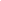 Old Park RoadWednesburyWest MidlandsWS10 9LXTel & Fax: 0121 526 2669Transition to ReceptionThank you for choosing Old ParkThe staff in Reception next year will be:Miss M Batty (Teacher in RB)Mr Ruston (Teacher in RR)  The school day is from 8:45am-3:05pmFor RB the entrance is from Woden Road into the Quad then through the white Reception door on the left hand side. For RR the entrance into Reception is through the entrance on Old Park Road head to the right of the playground around the building and through the KS1 playground and into the EYFS play area, where you will enter via the fire door.  UniformChildren in Reception will be expected to wear school uniform every day, unless informed otherwise. Uniform consists of a red or white polo shirt, black or grey skirt or trousers. Red jumper or cardigan and suitable shoes with grips on the bottom (no trainers please). In the summer months, red and white summer dresses can also be worn. There are also red fleeces and waterproof jackets available with the school logo. PLEASE ENSURE THAT ALL PIECES OF UNIFORM ARE LABELLED CLEARLY WITH YOUR CHILD’S NAME. SnackWe have snack twice a day in Reception. This is a time for children to develop their social skills. The morning snack consists of cereals, yogurts, crackers, breadsticks, wraps, toast and in the afternoon we have fruit (sometimes treats) and water. Children receive one carton of milk a day (until they are five) and have water in the afternoon. Snack costs are paid half termly or yearly. This cost is to cover the cost of the food we purchase. We ask that children do not bring in their own snacks, as it is a social time for all the children to eat their snacks together. Please inform us of any allergies or requirements. The snack money needs to be paid through the school Gateway App as we are cashless. Please see a member of staff if you need help registering. MilkChildren are entitled to one free carton of milk a day. While your child is four years old the milk is free. Once they turn five years old it is expected that you pay for the milk in the half term after they turn five. This will need to be pre ordered half termly and can be paid in the same way as snack money.School FundWe ask for a voluntary donation to school fund each year. This helps to fund all of the little extra treats and special events in the school such as Picnics, Inspire workshops, Caterpillars and cooking. This £10.00 per year and can be paid in full or two payments of £5.00. Red Book BagsYour child may already have (if not they will receive) a red book bag. We encourage your child to bring this into school every day with their reading books and diaries in. It is also a good place for children to store their pictures and work. We would appreciate it if this is checked every week and kept tidy. PE KitReception children have one timetabled session of PE a week. This is usually on a Friday but we will confirm this in September. They will need to keep a PE bag in school containing a red or white t-shirt, black shorts and pumps. This bag can be kept on their peg and taken home every half term to wash. Please note no earrings, necklaces or bracelets to be worn on PE days. Playtime and Child Initiated Learning Reception children spend quite a lot of their day playing and learning outside. We advise that children are equipped to dress appropriately for the weather. We recommend they keep a wet weather bag on their peg consisting of wellies and a waterproof coat. You can also send your child with an old pair of shoes or trainers with Velcro for playtimes. In hot weather we ask that you send your child with a water bottle, sun cream and a cap or sun hat. The children will need to apply the sunscreen themselves. DinnertimeReception children are all eligible for a free school meal each day. You will need to fill in a universal free school meal form to receive this, we ask that all parents complete this form so you are able to access meals at short notice and on theme days. You can also choose to send in a packed lunch for your child. Dinners are ordered online through our provider. You can order for up to three weeks in advance. Again if you require support in ordering meals then speak to a member of staff. HomeworkOnce your child is settled into full time school, they will receive a reading book and word and number flashcards. Please take the time to hear them read and practice their flashcards as much as possible as this is key to support their learning. They will also receive a library book to share with an adult which is changed every week. Homework sheets are on the school website and the Google Classroom page with little projects to complete. We ask that at least three homework tasks from the list be completed per term. MedicinesYou will need to inform your child’s teacher if your child has any medical needs. If your child is asthmatic and needs an inhaler please ask your GP for an extra one to keep in school. Schools cannot administer other medication such as antibiotics for a one off illness. In these cases you will need to arrange for someone to come into school to administer this medication. If your child requires ongoing medication, speak to a member of staff so that we can arrange to set up a care plan to meet their needs. Special Occasions and Theme DaysThroughout the year and as part of our topics we may arrange special events e.g. forest school, picnics. Sometimes these may require different clothes. Please check your emails and texts to keep you informed. Naming ClothingPlease ensure that you label EVERY piece of your child’s clothing. If possible sew or iron name tags or initials in clothes or add zip tags to help your child identify their clothing. Please label all items of PE clothing including pumps as PE kit is easily mixed up with 30 children! Assessing childrenWe currently use Tapestry software to share observations and photographs of the children’s achievements. Please ensure you supply us with an up to date email address to enable us to send your child’s learning journey. You will be asked NOT to share these on social media as other children may be on the photographs. If you have any more questions then just email us: school.office@oldparkprimary.com We are a very welcoming school and always willing to help! See you in September!